Сведения о командировках ИЦ ФГБУ «Краснодарская МВЛ» 2 квартал 2023 год Внутрироссийские командировкиВсего командировок :   48  дней , из них:  диагностика 14 дней ; методические вопросы – 34 дня; противоэпизоотические вопросы- 0 № п/пФ.И.ОДолжностьМесто  командированияПериод Цель командировкиКол-водней.Направление командировки1Гусельникова Е.Н.Ветврач 1 категории отдела приемапродукцииобъектов окружающей средыг.Славянск-на Кубани Славянское отделение ФFБУ «Краснодарская МВЛ»16.04.2023Обучение по отбору        образцов1Методическая работа2Карпилянский С.А.Ветврач 1 категории отдела приемапродукцииобъектов окружающей средыг.Славянск-на КубаниСлавянское отделение ФГБУ «Краснодарская МВЛ»16.04.2023Обучение по отборуобразцов1Методическая работа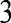 Шакало А.Н.Агрохимик 1 категории отдела агрохимии и радиологииРеспублика Адыгея Гиагинский район ст.ГиагинскаяГиагинский районньгй   суд РА18.04.2023Участие в суде вкачестве эксперта1Диагностичес кая работа4Стацеико Х.А.Ветврач 1 категорииотделабактериологии,паразитологии ипитательных средг. Санкт-Петербург Северо- Западный филиалФГБУ «ВНИИЗЖ»15.05.2023-20.05.2023Повышениеквалификации6Диагностическая работа5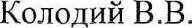 Ветврач 1 категории отдела приемапродукцииобъектов окружающей средыТимашевский районст.МедведовскаяФFПУ «Войсковая часть 2440»04.05.2023Отбор образцов для лаб. испытаний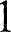 Диагностическая работа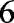 Карпилянский С.АВетврач 1 категории отдела приемапродукцииобъектов окружающей средыТимашевский районст.МедведовскаяФГПУ «Войсковая часть 2440»04.05.2023Отбор образцов для лаб. испытаний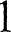 Диагностическая работа7КальнинаА.ВВетеринарный врач 1 категории отдела вирусологии, патоморфологии иПЦР исследованийг.МоскваФГБУ «ВНИИЗЖ»30.05.2022-04.06.2023Повышение квалификации6Методическая работа8Стаценко Х.А.Ветврач 1 категорииотдела бактериологии, паразитологии и питательных средКраснодарский край, г.Адлер AO «Племенной форелеводческий завод«Адлер».25.05.2023-26.05.2023Отбор образцов для лаб.Испытаний (Письмо Адлер AO «Племенной форелеводческий завод«Адлер»2Диагностичес кая работа9Мисюра Е.Ф.Ветеринарный врач 1 категории отдела вирусологии, патоморфологии иПЦР исследованийг.ЧелябинскФГБУ «ВНИИЗЖ»учебный центр23.06.2023-03.07.2023Повышениеквалификации11Методическая работа10Кошелевский Д.А.Заведующийотделом химических итоксикологическихисследованийг.БелгородФГБУ «ВНИНЗЖ»Белгородский филиал06.06.2023-10.06.2023Обмен опытом5Методическая работа11Астрецова Н.В.Заведующий отделаприема продукции объектовокружающей средыг.БелгородФГБУ «ВНИИЗЖ»Белгородский филиал06.06.2023-10.06.2023Обмен опытом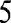 Методическая работа12Радуль А.П.Ветеринарный врач 1 категории отдела агрохимии и радиологииг.БелгородФГБУ «ВНИИЗЖ»Белгородский филиал06.06.2023-10.06.2023Обмен опытом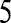 Методическая работа13Басанкина В.М.Ветеринарный врач1 категории отдела вирусологии,патоморфологии иПЦР исследованийг.Москва 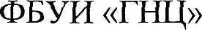 Роспотребнадзора»13.06.2023-15.06.2023Доставка штаммовмикроорганизмов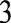 Диагностическая работа